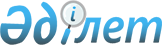 О подготовке и проведении рабочего визита Премьер-Министра Грузии Николоза Гилаури в Республику КазахстанРаспоряжение Премьер-Министра Республики Казахстан от 23 апреля 2010 года № 58-р

      В целях подготовки и проведения рабочего визита Премьер-Министра Грузии Николоза Гилаури в Республику Казахстан:



      1. Министерству иностранных дел Республики Казахстан обеспечить протокольно-организационные мероприятия по подготовке и проведению рабочего визита Премьер-Министра Грузии в Республику Казахстан 8 - 9 апреля 2010 года в город Астану.



      2. Управлению делами Президента Республики Казахстан (по согласованию) принять организационные меры по обслуживанию членов делегации Грузии по формату "1+5", обеспечить финансирование расходов на проведение визита за счет средств, предусмотренных в республиканском бюджете на 2010 год по программам 001 "Обеспечение деятельности Главы государства, Премьер-Министра и других должностных лиц государственных органов" и 003 "Санитарно-эпидемиологическое благополучие населения на республиканском уровне" согласно приложению.



      3. Службе охраны Президента Республики Казахстан (по согласованию), Комитету национальной безопасности Республики Казахстан (по согласованию), Министерству внутренних дел Республики Казахстан обеспечить безопасность членов делегации Грузии в аэропорту города Астаны, в местах проживания и посещения, сопровождение по маршрутам следования, а также охрану специального самолета.



      4. Министерству транспорта и коммуникаций Республики Казахстан в установленном порядке обеспечить:



      совместно с Министерством обороны Республики Казахстан пролет специального самолета Премьер-Министра Грузии над территорией Республики Казахстан, посадку и вылет в аэропорту города Астана;



      техническое обслуживание, стоянку и заправку специального самолета в аэропорту города Астаны;



      рабочий прием от имени сопредседателя казахстанско-грузинской Межправительственной комиссии по торгово-экономическому сотрудничеству, Министра транспорта и коммуникаций Республики Казахстан А.Кусаинова в честь Премьер-Министра Грузии Н.Гилаури.



      5. Министерству связи и информации Республики Казахстан обеспечить освещение визита в средствах массовой информации.



      6. Акимату города Астаны и Министерству культуры Республики Казахстан обеспечить выполнение организационных мероприятий по встрече и проводам делегации Грузии в аэропорту города Астаны, оформлению аэропорта и улиц, а также организацию культурной программы.



      7. Республиканской гвардии Республики Казахстан (по согласованию) принять участие в официальных церемониях встречи и проводов Премьер-Министра Грузии в аэропорту города Астаны.



      8. Контроль за реализацией настоящего распоряжения возложить на Министерство иностранных дел Республики Казахстан.      Премьер-Министр                            К. Масимов

Приложение         

к распоряжению Премьер-Министра

Республики Казахстан    

от 23 апреля 2010 года № 58-р 

Организационные меры

по обеспечению и обслуживанию членов делегации Грузии

      1. Размещение членов делегации Грузии (по формату "1+5") и сотрудников Службы охраны Президента Республики Казахстан в гостинице города Астаны.



      2. Изготовление печатной продукции (бейджи, программы визита, спецпропуски на автомобили, кувертные карты, пригласительные на прием).



      3. Организация чайного стола и цветочного оформления в аэропорту города Астаны при встрече и проводах делегации Грузии.



      4. Организация приемов (завтраки, обеды, ужины) от имени Премьер-Министра Республики Казахстан К.Масимова в честь Премьер-Министра Грузии Н.Гилаури в городе Астане.



      5. Приобретение подарков и сувениров для главы и членов делегации.



      6. Цветочное оформление в местах проведения мероприятий.



      7. Транспортное обслуживание членов делегации и сопровождающих лиц.



      8. Медицинское обслуживание членов делегации и сопровождающих лиц.
					© 2012. РГП на ПХВ «Институт законодательства и правовой информации Республики Казахстан» Министерства юстиции Республики Казахстан
				